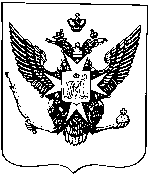 Муниципальные новости ПавловскаИнформационно-аналитический бюллетень24 сентября 2020 года                                                                                    Выпуск № 13_________________________________________________________________________________________________________________________________________________________________________________________________________________________________________________________________В номере: - ПОСТАНОВЛЕНИЕ Местной администрации города Павловска от 23сентября 2020 года  № 171 «О внесении изменений в муниципальную программу «Участие в профилактике терроризма и экстремизма, а также в минимизации и (или) ликвидации последствий проявления терроризма и экстремизма на территории муниципального образования город Павловск» на 2020 год и плановый период 2021 и 2022 годов», утвержденную постановлением Местной администрации города Павловска от 09.10.2019 №446а»	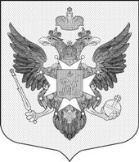 Местная администрациягорода ПавловскаПОСТАНОВЛЕНИЕот 23 сентября 2020 года								         № 171В целях реализации полномочий органов местного самоуправления в соответствии со ст.10 Закона Санкт-Петербурга от 23.09.2009 № 420-79 «Об организации местного самоуправления в Санкт-Петербурге», руководствуясь Стратегией противодействия экстремизму в Российской Федерации до 2025 года, утвержденной Указом Президента РФ от 29.05.2020 № 344, Комплексным планом противодействия идеологии терроризма в Российской Федерации на 2019-2023 годы, утвержденным Президентом Российской Федерации 28.12.2018 № Пр-2665, ст. 179 Бюджетного Кодекса Российской Федерации, Местная администрация города ПавловскаПОСТАНОВЛЯЕТ:1. Внести в муниципальную программу «Участие в мероприятиях по профилактике незаконного потребления наркотических средств и психотропных веществ, новых потенциально опасных психоактивных веществ, наркомании в муниципальном образовании город Павловск» на 2020 год и плановый период 2021 и 2022 годов, утвержденную постановлением Местной администрации города Павловска от 09.10.2019 № 446а следующие изменения:1.1. Нормативно-правовые основания для разработки программы дополнить новыми абзацами девятым и десятым следующего содержания:«-Стратегия противодействия экстремизму в Российской Федерации до 2025 года, утвержденная Указом Президента РФ от 29.05.2020 № 344;- Комплексный план противодействия идеологии терроризма в Российской Федерации на 2019-2023 годы, утвержденный Президентом Российской Федерации 28.12.2018 № Пр-2665».1.2. Основные цели программы дополнить новым абзацем шесть следующего содержания:«-реализация мер по формированию у населения антитеррористического сознания».1.3. Ожидаемые конечные результаты реализации программы дополнить новым абзацем пять следующего содержания:«-формирование в обществе атмосферы нетерпимости к экстремистской деятельности, неприятия экстремистской идеологии».2. Настоящее постановление опубликовать в информационно-аналитическом бюллетене «Муниципальные новости города Павловска» и разместить на официальном сайте муниципального образования в информационно-телекоммуникационной сети Интернет по адресу: http://www.mo-pavlovsk.ru/.3. Настоящее постановление вступает в силу со дня его официального опубликования.4. Контроль за выполнением настоящего постановления оставляю за собой.Глава Местной администрациигорода Павловска				        	                                   А.В. КозловаИнформационно-аналитический бюллетень «Муниципальные новости Павловска», выпуск № 13 от 24.09.2020Официальное издание Муниципального Совета города Павловска. Учредитель, редакция, издатель: Муниципальный Совет города ПавловскаГлавный редактор: Зибарев В.В. Адрес редакции: 196620, Санкт-Петербург, г. Павловск, Песчаный пер., д. 11/16, телефон: 465-17-73. Тираж 100 экз.Отпечатано на копировальном оборудовании Местной администрации города Павловска, г. Павловск, Песчаный пер., д. 11/16.Распространяется бесплатно.«О внесении изменений в муниципальную программу «Участие в профилактике терроризма и экстремизма, а также в минимизации и (или) ликвидации последствий проявления терроризма и экстремизма на территории муниципального образования город Павловск» на 2020 год и плановый период 2021 и 2022 годов», утвержденную постановлением Местной администрации города Павловска от 09.10.2019 №446а»